MENSAGEM GOSPA A MARIJA PAVLOVIC, MEDJUGORJE, 25 de FEVEREIRO de 2022 (Marija)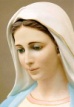 "Queridos filhos! Eu estou convosco e rezamos juntos. Ajudai-me com a vossa oração, filhinhos, para que Satanás não prevaleça. Seu poder de morte, ódio e medo, visitou a Terra. Por isso, filhinhos, retornai a Deus, à oração, ao jejum e à renúncia, por todos aqueles que são oprimidos, os pobres que não têm voz neste mundo sem Deus. Filhinhos, se vós não voltardes para Deus e Seus mandamentos, não tereis futuro. Por isso Ele me enviou a vós para vos guiar. Obrigada por terem respondido ao MEU apelo.”     SITES:     www.medjugorje.pt   MENSAGEM GOSPA A MARIJA PAVLOVIC, MEDJUGORJE, 25 de FEVEREIRO de 2022 (Marija)"Queridos filhos! Eu estou convosco e rezamos juntos. Ajudai-me com a vossa oração, filhinhos, para que Satanás não prevaleça. Seu poder de morte, ódio e medo, visitou a Terra. Por isso, filhinhos, retornai a Deus, à oração, ao jejum e à renúncia, por todos aqueles que são oprimidos, os pobres que não têm voz neste mundo sem Deus. Filhinhos, se vós não voltardes para Deus e Seus mandamentos, não tereis futuro. Por isso Ele me enviou a vós para vos guiar. Obrigada por terem respondido ao MEU apelo.”     SITES:     www.medjugorje.pt   MENSAGEM GOSPA A MARIJA PAVLOVIC, MEDJUGORJE, 25 de FEVEREIRO de 2022 (Marija)"Queridos filhos! Eu estou convosco e rezamos juntos. Ajudai-me com a vossa oração, filhinhos, para que Satanás não prevaleça. Seu poder de morte, ódio e medo, visitou a Terra. Por isso, filhinhos, retornai a Deus, à oração, ao jejum e à renúncia, por todos aqueles que são oprimidos, os pobres que não têm voz neste mundo sem Deus. Filhinhos, se vós não voltardes para Deus e Seus mandamentos, não tereis futuro. Por isso Ele me enviou a vós para vos guiar. Obrigada por terem respondido ao MEU apelo.”     SITES:     www.medjugorje.pt   MENSAGEM GOSPA A MARIJA PAVLOVIC, MEDJUGORJE, 25 de FEVEREIRO de 2022 (Marija)"Queridos filhos! Eu estou convosco e rezamos juntos. Ajudai-me com a vossa oração, filhinhos, para que Satanás não prevaleça. Seu poder de morte, ódio e medo, visitou a Terra. Por isso, filhinhos, retornai a Deus, à oração, ao jejum e à renúncia, por todos aqueles que são oprimidos, os pobres que não têm voz neste mundo sem Deus. Filhinhos, se vós não voltardes para Deus e Seus mandamentos, não tereis futuro. Por isso Ele me enviou a vós para vos guiar. Obrigada por terem respondido ao MEU apelo.”     SITES:     www.medjugorje.pt   MENSAGEM GOSPA A MARIJA PAVLOVIC, MEDJUGORJE, 25 de FEVEREIRO de 2022 (Marija)"Queridos filhos! Eu estou convosco e rezamos juntos. Ajudai-me com a vossa oração, filhinhos, para que Satanás não prevaleça. Seu poder de morte, ódio e medo, visitou a Terra. Por isso, filhinhos, retornai a Deus, à oração, ao jejum e à renúncia, por todos aqueles que são oprimidos, os pobres que não têm voz neste mundo sem Deus. Filhinhos, se vós não voltardes para Deus e Seus mandamentos, não tereis futuro. Por isso Ele me enviou a vós para vos guiar. Obrigada por terem respondido ao MEU apelo.”     SITES:     www.medjugorje.pt   MENSAGEM GOSPA A MARIJA PAVLOVIC, MEDJUGORJE, 25 de FEVEREIRO de 2022 (Marija)"Queridos filhos! Eu estou convosco e rezamos juntos. Ajudai-me com a vossa oração, filhinhos, para que Satanás não prevaleça. Seu poder de morte, ódio e medo, visitou a Terra. Por isso, filhinhos, retornai a Deus, à oração, ao jejum e à renúncia, por todos aqueles que são oprimidos, os pobres que não têm voz neste mundo sem Deus. Filhinhos, se vós não voltardes para Deus e Seus mandamentos, não tereis futuro. Por isso Ele me enviou a vós para vos guiar. Obrigada por terem respondido ao MEU apelo.”     SITES:     www.medjugorje.pt   MENSAGEM GOSPA A MARIJA PAVLOVIC, MEDJUGORJE, 25 de FEVEREIRO de 2022 (Marija)"Queridos filhos! Eu estou convosco e rezamos juntos. Ajudai-me com a vossa oração, filhinhos, para que Satanás não prevaleça. Seu poder de morte, ódio e medo, visitou a Terra. Por isso, filhinhos, retornai a Deus, à oração, ao jejum e à renúncia, por todos aqueles que são oprimidos, os pobres que não têm voz neste mundo sem Deus. Filhinhos, se vós não voltardes para Deus e Seus mandamentos, não tereis futuro. Por isso Ele me enviou a vós para vos guiar. Obrigada por terem respondido ao MEU apelo.”     SITES:     www.medjugorje.pt   MENSAGEM GOSPA A MARIJA PAVLOVIC, MEDJUGORJE, 25 de FEVEREIRO de 2022 (Marija)"Queridos filhos! Eu estou convosco e rezamos juntos. Ajudai-me com a vossa oração, filhinhos, para que Satanás não prevaleça. Seu poder de morte, ódio e medo, visitou a Terra. Por isso, filhinhos, retornai a Deus, à oração, ao jejum e à renúncia, por todos aqueles que são oprimidos, os pobres que não têm voz neste mundo sem Deus. Filhinhos, se vós não voltardes para Deus e Seus mandamentos, não tereis futuro. Por isso Ele me enviou a vós para vos guiar. Obrigada por terem respondido ao MEU apelo.”     SITES:     www.medjugorje.pt   